Primary 3 – Week 1 23/3/20 – 27/3/20Writing ReadingNumberWatch an adult cook a meal. Write down the instructions so that someone else could make this meal and draw a picture in your jotters.  P3BDragonflies/Butterflies – Key Comprehension Book 1 – Unit 1 Page 2 & 3Bees/Ladybirds/Caterpillars – ORT Booklet – Page 1 & 2P3RApples – Key Comprehension Book 1 – Unit 1 Page 2 & 3Bananas/Oranges/Pears - ORT Booklet – Page 1 & 2What is the value of each fruit?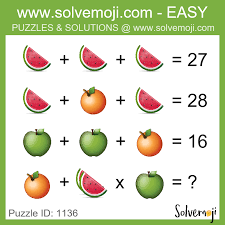 SpellingTalking & ListeningMaths/NumeracyLog in to Reading Wise website and familiarise yourself with the resources. www.readingwise.com Spelling sounds: i-e for Eagles, Robins and Penguins and un for Chicks
Go to www.spellingcity.com/ and type in these words…white      1. runsmile       2. funquite       3. sunspine       4. bunPlay the spelling games using these words.Watch newsround each day and take notes of the main points. https://www.bbc.co.uk/newsround Sumdog Multiplication Assessments relevant to your group – Squares, Triangles or Circles. Log in and complete assessment task by the end of the week. Try to spend at least 10 minutes a day on sumdog games. Something fun!Problem to solve!IDL Theme/ProjectDecide on a fun thing to do for 30 minutes with a family member. Ask them to join in. eg play a game.Solve then logic puzzle at https://bit.ly/3cPTJ4z  Supermarkets How many toilet rolls are in your supermarket?  ArtModern LanguagesHealth & Wellbeing Using the same style as Hundertwasser use bright colours to design and colour an Easter picture. FrenchPractice saying “hello” and “how are you?” to family members. “Bonjour”    “Ca va?”  “Ca va bien?”      “Ca va mal?”   “Comme si comme sa?”Watch the trailer for Diary of a Wimpy Kid at https://bit.ly/2WaFuBH  Try activity 1 which is all about Relationships.